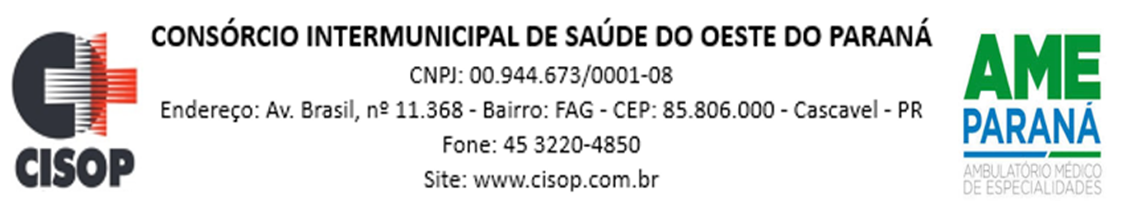                               HOMOLOGAÇÃO DE PROCESSOHomologação do Julgamento proferido pelo Pregoeiro do CISOP, do Processo Licitatório no tipo Pregão Eletrônico nº 60/2023, dando outras providências.   O PRESIDENTE DO CISOP, no uso de suas atribuições legais;R E S O L V EFica homologado o julgamento proferido pelo Pregoeiro do CISOP, nomeado pela Portaria nº 25 de 31/03/2023, sobre o Processo de Licitação do tipo Pregão Eletrônico nº 60/2023, que tem por objeto a AQUISIÇÃO DE APARELHOS ELETRÔNICOS, em favor da(s) empresa(s) abaixo relacionada(s).Publique-se.Cascavel, PR 31 de outubro de 2023_______________________________                      VLADEMIR ANTONIO BARELLA                    PresidenteCH3 COMÉRCIO E NEGÓCIOS LTDA